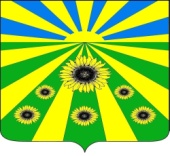 ПОСТАНОВЛЕНИЕАДМИНИСТРАЦИИ РАССВЕТОВСКОГО СЕЛЬСКОГО ПОСЕЛЕНИЯ СТАРОМИНСКОГО РАЙОНАот 21.03.2019                                                                                                   № 19 п. РассветО внесении изменений и дополнений в Положение о муниципальном контроле за обеспечением сохранности автомобильных дорог местного значения в границах населенных пунктов  Рассветовского сельского поселения  Староминского района, утвержденное постановлением администрации Рассветовского сельского поселения от 16.05.2018г. № 37 «Об утверждении Положения о муниципальном контроле за обеспечением сохранности автомобильных дорог местного значения в границах населенных пунктов  Рассветовского сельского поселения  Староминского района»В целях осуществления муниципального контроля за обеспечением сохранности автомобильных дорог местного значения в границах населенных пунктов   Рассветовского сельского поселения Староминского района, в соответствии с требованиями Федерального закона от 6 октября 2003 года №131-ФЗ "Об общих принципах организации местного самоуправления в Российской Федерации", Федерального закона от 8 ноября 2007 года № 257-ФЗ "Об автомобильных дорогах и о дорожной деятельности в Российской Федерации и о внесении изменений в отдельные законодательные акты Российской Федерации", Федерального закона от 26 декабря 2008 года № 294-ФЗ "О защите прав юридических лиц и индивидуальных предпринимателей при осуществлении государственного контроля (надзора) и муниципального контроля", на основании протеста прокуратуры Староминского района от 11.03.2019г. №7-04-2019/992, руководствуясь статьей 31 Устава Рассветовского сельского поселения  Староминского района, п о с т а н о в л я ю:1. Внести следующие изменения и дополнения в  Положение о муниципальном  контроле за обеспечением сохранности автомобильных дорог местного значения в границах населенных пунктов Рассветовского сельского поселения  Староминского района (далее – Положение), утвержденное постановлением администрации Рассветовского сельского поселения Староминского района от 16.05.2018г. №37«Об утверждении Положения о муниципальном контроле за обеспечением сохранности автомобильных дорог местного значения в границах населенных пунктов  Рассветовского сельского поселения  Староминского района»:- пункт 1.5 раздела 1 дополнить подпунктом 9 следующего содержания:«Одним из основных принципов защиты прав юридических лиц, индивидуальных предринимателей при осуществлении государственного контроля (надзора), муниципального контроля (надзора) являются преимущественно уведомительный порядок  начала осуществления отдельных видов предпринимательской деятельности, а также разграничение полномочий федеральных органов исполнительной власти в соответствующих сферах деятельности, уполномоченных на осуществление федерального государственного контроля (надзора), органов государственной власти субъектов Российской Федерации в соответствующих сферах деятельности, уполномоченных на осуществление регионального государственного контроля (надзора), на основании федеральных законов и законов субъектов Российской Федерации соответственно;- в пункте 8.11 раздела 8 заменить слова «предусмотренных частями 6 и 7 настоящей статьи» на слова «предусмотренных п.8.6. и 8.7. раздела 8».2.Специалисту 1 категории администрации Рассветовского сельского поселения  Староминского района Л.В.Бреевой обеспечить размещение настоящего постановления на официальном сайте  Рассветовского сельского поселения Староминского района в информационно-телекоммуникационной сети "Интернет". 3. Контроль за выполнением настоящего постановления возложить на главного инспектора администрации Рассветовского сельского поселения Староминского района Н.В.Бронштейн.4. Постановление вступает в силу с момента его официального обнародования.Глава Рассветовского сельского поселенияСтароминского района  				                                А.В.ДемченкоЛИСТ СОГЛАСОВАНИЯпроекта постановления администрации Рассветовского сельского поселения  Староминского района от 21.03.2019г.   № 19  «О внесении изменений и дополнений в Положение о муниципальном контроле за обеспечением сохранности автомобильных дорог местного значения в границах населенных пунктов  Рассветовского сельского поселения  Староминского района, утвержденное постановлением администрации Рассветовского сельского поселения от 16.05.2018г. № 37 «Об утверждении Положения о муниципальном  контроле  за обеспечением сохранности автомобильных дорог местного значения в границах населенных пунктов  Рассветовского сельского поселения Староминского района».Проект подготовлен:главный инспектор  администрацииРассветовского сельского поселенияСтароминского района 						               Н.В.БронштейнПроект согласован: специалист  1 категории администрацииРассветовского сельского поселенияСтароминского района                                                              Д.Д.ЧелидзеСпециалист 1 категории администрацииРассветовского сельского поселенияСтароминского района                                                                Л.В.Бреева